Специальный союз по международной регистрации знаков
(Мадридский союз)АссамблеяПятидесятая (29-я внеочередная) сессияЖенева, 3–11 октября 2016 г.предложение относительно присоединения только к Мадридскому соглашениюДокумент подготовлен Международным бюроТридцать первого октября 2015 г. Протокол к Мадридскому соглашению о международной регистрации знаков (ниже именуемый «Протокол») вступил в силу для Алжира, который на тот момент оставался единственным членом Мадридского союза, связанным исключительно положениями  Мадридского соглашения о международной регистрации знаков (ниже именуемого «Соглашение»).Это событие стало важной вехой в истории Мадридской системы, поскольку отныне положениями Протокола связаны все Договаривающиеся стороны.  В результате все указания во всех действующих международных регистрациях, а также во всех международных заявках, представленных с этого момента, регулируются только Протоколом.  Это обусловлено тем, что Договаривающиеся стороны либо связаны только положениями Протокола, либо согласно статье 9sexies(1)(a) Протокола этот договор является применимым «[...]  к взаимоотношениям между государствами-участниками  как настоящего Протокола, так и Мадридского соглашения (Стокгольм)».  Таким образом, с указанного момента де-факто Соглашение становится недействующим договором, а Мадридская система – системой одного договора.В ходе своей тринадцатой сессии в ноябре 2015 г. Рабочая группа по правовому развитию Мадридской системы международной регистрации знаков (ниже именуемая «Рабочая группа») обсудила возможность сохранения нынешней ситуации, когда Мадридская система де-факто является системой одного договора и при этом таким единственным действующим договором является Протокол.  Ранее в ходе своих сессий в 2005 и 2006 гг. Рабочая группа наметила план укрепления Мадридской системы в качестве системы одного договора, который был одобрен Ассамблеей Мадридского союза (ниже именуемой «Ассамблея»).  На этих сессиях указывалось, что Соглашение более не будет применяться как часть процедуры международной регистрации, если в совокупности будут выполнены три условия, а именно:   Ассамблея решит отменить защитную оговорку;  Договаривающиеся стороны, связанные исключительно Соглашением, станут связанными Протоколом;  иАссамблея примет решение «заморозить» применение Мадридского соглашения, чтобы ни одна страна в будущем не могла присоединиться только к Соглашению и чтобы нельзя было больше подавать международные заявки в соответствии с таким договором.  Первый шаг к системе одного договора был сделан в сентябре 2007 г., когда Ассамблея утвердила изменение пункта (1) статьи 9sexies Протокола, отменив защитную оговорку.  В новом подпункте (a) был закреплен принцип, согласно которому ко всем взаимоотношениям между государствами, связанными  как Протоколом, так и Соглашением, применимым является только Протокол.  Кроме того, в новом подпункте (b) Ассамблея установила, что заявления, сделанные в соответствии со статьей 5(2)(b), статьей 5(2)(с) или статьей 8(7) не применимы в этих взаимоотношениях.  Второй шаг к системе одного договора был сделан 31 октября 2015 г., когда на Алжир, который на тот момент оставался единственной страной, связанной исключительно положениями  Мадридского соглашения,  стали распространяться и положения Протокола.  В ноябре 2015 г. Рабочая группа обсудила третий и последний этап плана сохранения статус-кво с системой одного договора.  Рабочая группа рекомендовала Ассамблее принять на ее следующей сессии в 2016 г. «необходимые меры для того, чтобы предотвратить присоединение только к Мадридскому соглашению, и обратилась к Международному бюро с просьбой предложить указанной Ассамблее наиболее приемлемое решение».  Рабочая группа обсудила принятие двух возможных мер для достижения упомянутой выше цели, а именно:  Ассамблея дает указание Генеральному Директору Всемирной организации интеллектуальной собственности (ВОИС) не принимать каких-либо дополнительных документов о присоединении только к Соглашению; и Ассамблея принимает решение «заморозить» применение статьи 14(1) и (2)(a) Соглашения.  Международное бюро тщательно проанализировало первый вариант, предусматривающий, что Ассамблея дает указание Генеральному директору ВОИС не принимать каких-либо дополнительных документов о присоединении только к Соглашению.  Международное бюро считает, что в рамках международного публичного права Генеральный директор ВОИС в своем качестве депозитария обязан действовать беспристрастно; таким образом, при обычных обстоятельствах это не предполагает отказа в сдаче на хранение документов о присоединении, и ввиду этого Международное бюро не считает целесообразным представлять такое предложение Ассамблее.Второй вариант, предусматривающий принятие Ассамблеей решения  «заморозить» применение статьи 14(1) и (2)(a) Соглашения, получил поддержку ряда делегаций в ходе обсуждения в Рабочей группе и согласуется с нормами международного публичного права; к тому же в практике ВОИС имеется множество соответствующих прецедентов.  Кроме того, этот вариант однозначно предусматривался в упомянутом выше плане, который был составлен Рабочей группой и одобрен Ассамблеей.  В этом случае Ассамблея принимает решение «заморозить» применение статьи 14(1) и (2)(a) с даты принятия такого решения со следующими вытекающими из этого последствиями:  новые Договаривающиеся стороны не смогут ратифицировать только Соглашение или же присоединиться только к нему, но будут иметь возможность ратифицировать одновременно Соглашение и Протокол или присоединиться одновременно к Соглашению и Протоколу;  страны, являющиеся Договаривающими сторонами Протокола, смогут присоединяться к Соглашению;  подача международных заявок в соответствии с Соглашением станет невозможной;  в соответствии с Соглашением не будет осуществляться никаких операций, включая представление последующих указаний;статья 9sexies(1)(b) Протокола будет по-прежнему применяться во взаимоотношениях между Договаривающимися сторонами, связанными и Соглашением, и Протоколом;  иАссамблея сможет по-прежнему заниматься всеми вопросами осуществления Соглашения и впоследствии в любое время вернуться к своему решению  «заморозить» применение статьи 14(1) и (2)(a) Соглашения.  Рабочая Группа просила Международное бюро предложить Ассамблее наиболее приемлемое решение.  Тщательно изучив два имеющихся варианта, Международное бюро предлагает Ассамблее принять решение «заморозить» применение статьи 14(1) и (2)(a) Соглашения в качестве наиболее эффективной меры обеспечения укрепления Мадридской системы как системы одного договора.  Ассамблее предлагается:  рассмотреть предложения, содержащиеся в документе « Предложение относительно присоединения только к Мадридскому соглашению» (MM/A/50/3) и,принять решение «заморозить» применение статьи 14(1) и (2)(a) Мадридского соглашения о международной регистрации знаков, последствия чего указаны в пункте 10 вышеупомянутого документа, с даты принятия такого решения.[Конец документа]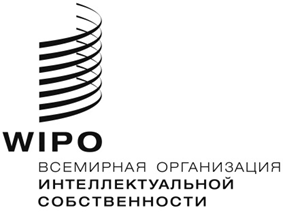 RMM/A/50/3    MM/A/50/3    MM/A/50/3    оригинал:  английскийоригинал:  английскийоригинал:  английскийДАТА:  4 ИЮЛЯ 2016 Г. ДАТА:  4 ИЮЛЯ 2016 Г. ДАТА:  4 ИЮЛЯ 2016 Г. 